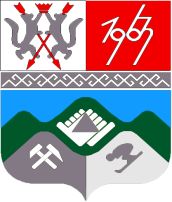 КЕМЕРОВСКАЯ ОБЛАСТЬМУНИЦИПАЛЬНОЕ ОБРАЗОВАНИЕ «ТАШТАГОЛЬСКИЙ МУНИЦИПАЛЬНЫЙ РАЙОН»СОВЕТ НАРОДНЫХ ДЕПУТАТОВ ТАШТАГОЛЬСКОГО МУНИЦИПАЛЬНОГО РАЙОНАРЕШЕНИЕот « 31» мая 2016 года №195-ррПринято Советом  народных депутатовТаштагольского муниципального районаот 31   мая  2016  годаОБ УТВЕРЖДЕНИИ ПОЛОЖЕНИЯ О ПОРЯДКЕ СООБЩЕНИЯ ДЕПУТАТАМИ СОВЕТА НАРОДНЫХ ДЕПУТАТОВ ТАШТАГОЛЬСКОГО МУНИЦИПАЛЬНОГО РАЙОНА О ВОЗНИКНОВЕНИИ ЛИЧНОЙ ЗАИНТЕРЕСОВАННОСТИ ПРИ ИСПОЛНЕНИИ СВОИХ ПОЛНОМОЧИЙ, КОТОРАЯ ПРИВОДИТ ИЛИ МОЖЕТ ПРИВЕСТИ К КОНФЛИКТУ ИНТЕРЕСОВ, А ТАКЖЕ ОБЯЗАННОСТИ ПРИНИМАТЬ МЕРЫ ПО ПРЕДОТВРАЩЕНИЮ ИЛИ УРЕГУЛИРОВАНИЮ ТАКОГО КОНФЛИКТА          В соответствии с Федеральным законом от 25.12.2008 N 273-ФЗ "О противодействии коррупции", Федеральным законом от 05.10.2015 N 285-ФЗ "О внесении изменений в отдельные законодательные акты Российской Федерации в части установления обязанности лиц, замещающих государственные должности, и иных лиц сообщать о возникновении личной заинтересованности, которая приводит или может привести к конфликту интересов, и принимать меры по предотвращению или урегулированию конфликта интересов", руководствуясь Уставом муниципального образования «Таштагольский муниципальный район», Совет народных депутатов:РЕШИЛ:      1. Утвердить прилагаемое Положение о порядке сообщения депутатами Совета народных депутатов Таштагольского муниципального района о возникновении личной заинтересованности при исполнении своих полномочий, которая приводит или может привести к конфликту интересов, а также обязанность принимать меры по предотвращению или урегулированию такого конфликта.2.  Рекомендовать Советам народных депутатов сельских поселений Таштагольского муниципального района принять нормативный правовой акт о Порядке сообщения депутатами Совета народных депутатов сельских поселений о возникновении личной заинтересованности при исполнении своих полномочий, которая приводит или может привести к конфликту  интересов, а также обязанности принимать меры по предотвращению или урегулированию такого конфликта3. Контроль за исполнением данного решения возложить на Заместителя председателя Совета народных депутатов Таштагольского муниципального района А.В. Безушкова.       4. Опубликовать настоящее решение в газете «Красная Шория» и разместить на официальном сайте администрации Таштагольского муниципального района в информационно-телекоммуникационной сети «Интернет».        5. Настоящее решение вступает в силу с момента его опубликованияГлава Таштагольскогомуниципального района                                                               В.Н. МакутаЗаместитель председателя Советанародных депутатов Таштагольскогомуниципального района                                                             А.В. БезушковПриложение №1к решению Совета народных депутатов Таштагольского муниципального районаот « 31»  мая  2016 №195-ррПОЛОЖЕНИЕ
о порядке сообщения депутатами Совета народных депутатов Таштагольского муниципального района о возникновении личной заинтересованности при исполнении своих полномочий, которая приводит или может привести к конфликту интересов, а также обязанности принимать меры по предотвращению или урегулированию такого конфликта       1. Настоящее Положение определяет основания и порядок сообщения депутатами Совета народных депутатов Таштагольского муниципального района о возникновении личной заинтересованности при осуществлении своих полномочий, которая приводит или может привести к конфликту интересов в комиссию по соблюдению требований к служебному поведению депутата Совета народных депутатов Таштагольского муниципального района и урегулированию конфликта интересов (далее - комиссия).В соответствии с Федеральным законом "О противодействии коррупции" под конфликтом интересов в настоящем Положении понимается ситуация, при которой личная заинтересованность (прямая или косвенная) депутата влияет или может повлиять на надлежащее, объективное и беспристрастное осуществление им полномочий депутата.Под личной заинтересованностью понимается возможность получения доходов в виде денег, иного имущества, в том числе имущественных прав, услуг имущественного характера, результатов выполненных работ или каких-либо выгод (преимуществ) депутатом и (или) состоящими с ним в близком родстве или свойстве лицами (родителями, супругами, детьми, братьями, сестрами, а также братьями, сестрами, родителями, детьми супругов и супругами детей), гражданами или организациями, с которыми депутат и (или) лица, состоящие с ним в близком родстве или свойстве, связаны имущественными, корпоративными или иными близкими отношениями.      2. Принятие мер по предотвращению или урегулированию возникшего конфликта интересов является обязанностью депутата Совета народных депутатов Таштагольского муниципального района.      3. Основаниями сообщения депутатом о возникновении личной заинтересованности при осуществлении своих полномочий, которая приводит или может привести к конфликту интересов (далее - личная заинтересованность), являются следующие случаи:1) депутат осуществляет свои полномочия, в том числе при принятии кадровых решений, в отношении лиц, состоящих с ним в близком родстве или свойстве, и (или) иных лиц, с которыми связана личная заинтересованность депутата;2) лица, состоящие в близком родстве или свойстве с депутатом, иные лица, с которыми связана личная заинтересованность депутата, выполняют или собираются выполнять оплачиваемую работу на условиях служебного контракта, трудового или гражданско-правового договора в Совете народных депутатов Кемеровской области (далее - Совет);3) депутат на платной основе участвует в выполнении работы, заказчиком которой является Совет;4) депутат осуществляет свои полномочия в отношении кредиторов организаций, владельцами или членами органов управления которых являются лица, состоящие с ним в близком родстве или свойстве, иные лица, с которыми связана личная заинтересованность депутата;5) депутат осуществляет свои полномочия в отношении организации, которая имеет имущественные обязательства перед депутатом и (или) лицами, состоящими с ним в близком родстве или свойстве, иными лицами, с которыми связана личная заинтересованность депутата;6) депутат использует информацию, полученную в ходе осуществления своих полномочий и временно недоступную широкой общественности, для получения конкурентных преимуществ при совершении коммерческих операций;7) иные случаи, соответствующие определениям, изложенным в пункте 3 настоящего Положения.      4. В случае возникновения у депутата Совета народных депутатов Таштагольского муниципального района личной заинтересованности, которая приводит или может привести к конфликту интересов (далее - личная заинтересованность), он обязан не позднее рабочего дня, следующего за днем, когда ему стало об этом известно, уведомить об этом комиссию.     5. Уведомление о возникновении личной заинтересованности при исполнении своих полномочий, которая приводит или может привести к конфликту интересов (далее - уведомление) составляется по форме, согласно приложению № 1 к настоящему Положению.     6. Уведомление подается депутатом Совета народных депутатов Таштагольского муниципального района в комиссию удобным для него способом.     7. В уведомлении указываются сведения, определенные приложением № 2 к настоящему Положению.    8. Уведомление подлежит обязательной регистрации в журнале регистрации уведомлений о возникновении личной заинтересованности при исполнении своих полномочий, которая приводит или может привести к конфликту интересов, который ведет помощник председателя Совета народных депутатов Таштагольского муниципального района, по форме, согласно приложению № 3 к настоящему Положению.         Депутату Совета народных депутатов Таштагольского муниципального района выдается копия уведомления с отметкой о его регистрации в день получения уведомления.        9. Не позднее рабочего дня, следующего за днем поступления уведомления, помощник председателя Совета народных депутатов Таштагольского муниципального района докладывает председателю Совета народных депутатов Таштагольского муниципального района в письменной форме о поступлении уведомления с приложением его копии и информирует о поступлении уведомления председателя комиссии.       Рассмотрение уведомления комиссией регулируется в соответствии с поручениями председателя Совета народных депутатов Таштагольского муниципального района.Приложение № 1
к Положению
о порядке сообщения депутатами
Совета народных депутатов
Таштагольского муниципального районао возникновении личной
заинтересованности при исполнениисвоих полномочий, которая приводит
или может привести к конфликту интересов,
а также обязанности принимать меры
по предотвращению или урегулированию
такого конфликтаФормаПредседателю комиссии по урегулированию конфликта интересов в Совете народных депутатов муниципального образования«Таштагольского муниципального района___________________________________(Ф.И.О. депутата)Сообщаю о возникновении у меня личной заинтересованности при исполнении моих полномочий, которая приводит или может привести к конфликту интересов (нужное подчеркнуть).Обстоятельства, являющиеся основанием возникновения личной заинтересованности:______________________________________________________ _________________________________________________________________________ Полномочия, на исполнение которых влияет или может повлиять личная заинтересованность:______________________________________________________  ______________________________________________________________________Предлагаемые меры по предотвращению или урегулированию конфликта интересов:_______________________________________________________________  _________________________________________________________________________ Намереваюсь (не намереваюсь) лично присутствовать на заседании комиссии по соблюдению требований к служебному поведению депутатов Совета народных депутатов Темиртауского городского поселения и урегулированию конфликта интересов при рассмотрении настоящего уведомления (нужное подчеркнуть).Приложение № 2
к Положению
о порядке сообщения депутатами
Совета народных депутатов
Таштагольского муниципального районао возникновении личной
заинтересованности при исполнении
своих полномочий, которая приводит
или может привести к конфликту интересов,
а также обязанности принимать меры
по предотвращению или урегулированию
такого конфликтаПеречень 
сведений, содержащихся в уведомлении о возникновении личной заинтересованности при исполнении своих полномочий, которая приводит или может привести к конфликту интересов    1. Фамилия, имя, отчество депутата Совета народных депутатов Таштагольского муниципального района, подавшего уведомление;    2. Описание конфликта интересов.    3. Описание полномочий депутата Совета народных депутатов Таштагольского муниципального района, на исполнение которых может негативно повлиять или влияет его личная заинтересованность.   4. Дата заполнения уведомления.   5. Подпись депутата Совета народных депутатов Таштагольского муниципального района, заполнившего уведомление.   6. Другие сведения (на усмотрение депутата Совета народных депутатов Таштагольского муниципального района).Приложение № 3
к Положению
о порядке сообщения депутатами
Совета народных депутатов Таштагольского муниципального района
о возникновении личной
заинтересованности при исполнении
своих полномочий, которая приводит
или может привести к конфликту интересов,
а также обязанности принимать меры
по предотвращению или урегулированию
такого конфликтаФормаЖурнал 
регистрации уведомлений о возникновении личной заинтересованности при исполнении своих полномочий, которая приводит или может привести к конфликту интересовПожалуйста, подождите"__" ___________ 20__ г__________________________________________(подпись лица)(расшифровка подписи направляющего уведомление)Регистрационный номерДата регистрацииФИОдепутата, подающего уведомлениеКраткоесодержание уведомленияФИОрегистратораПодпись депутата123456